FR 12 – Mme Levin									La Dame BlancheAnalyse du vocabulaire : Comment dit-on dans le texte? Exemple : sewed         a cousu    .        [1] prendre possession de (take possession of) _____________[1] obscurcir (darken) ________________[1] changement (change) ______________[1] aider quelqu’un (helped) ____________[2] les bienaimés (loved ones) __________[3] être triste (be sad) ________________[3] se conduit (went/took oneself) ________________[4] pierres dures (hard rocks) __________[5] délicat (delicate) ________________[5] se lamenter (to grieve) _____________Compréhension du texte : choisissez la phrase qui correspond le mieux au « message » de la légende ______ Quand Mathilde a entendu premièrement dire qu'il y aurait une guerre:Elle se refuge dans la foret Elle demande à Louis de resterElle n’était pas attentive aux nouvelles______ Les Français ont gagné:Avec difficultéFacilement Avant la guerre a commencé______ Elle a choisi la chute parce que:C’est où Louis aimait faire les promenades C’est où Louis est mortC’est où Louis a fait sa demande en mariage______ Le résultat du suicide de Mathilde était :Le vent a soufflé plus durement autour de la cascadeIl y avait un autre flot d’eau à coté de la chuteLa chute s’est arrêtée à ce moment ______ Si vous touchez le fantôme de Mathilde:Vous mourrez très bientôtVous vous marierez très bientôtVous perdrez votre amant très bientôtSubjonctif: écrivez trois phrases avec le subjonctif.  Il doit être associée à l’histoire.___________________________________________________________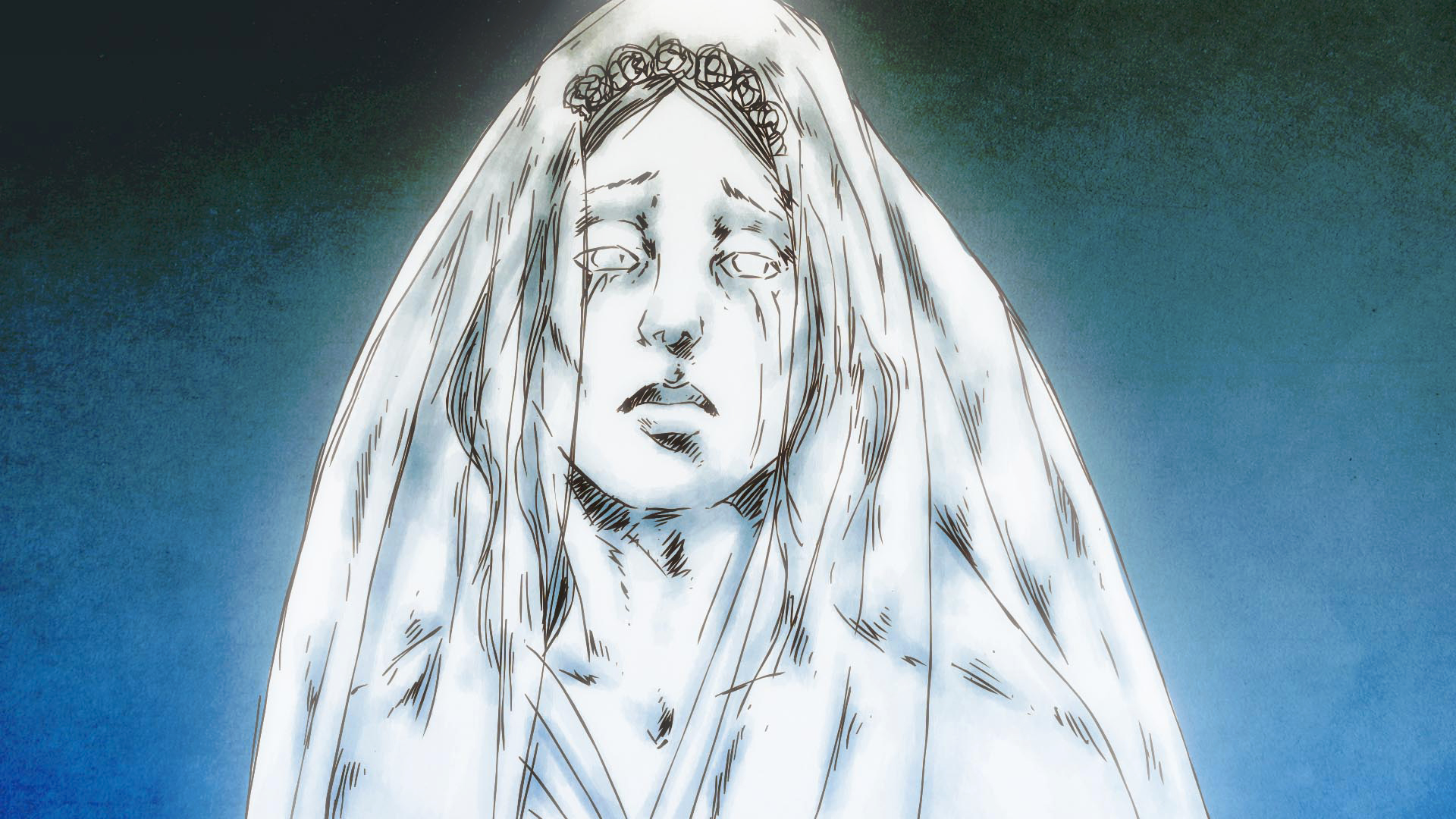 ________________________________________________________________________________________________________________________________________________________________________________________________________________________________________________________________________________________________________________Identifiez les éléments grammaticaux suivants dans le texte.1 a) un verbe au futur simple _______________1 b) un verbe au conditionnel au présent _______________1 c) un adverbe _______________2 a) un verbe au passé composé ______________ 2 b) pour le pronom ‘elle’, trouvez le mot auquel il se réfère _______________3 a) pour le pronom ‘lui’, trouvez le mot auquel il se réfère _______________3 b) une préposition _______________3 c) un verbe à l’imparfait _______________4 a) un adjectif au féminin pluriel _____________4 b) un verbe au passé simple _______________5 a) pour le pronom ‘la’, trouvez le mot auquel il se réfère _______________5 b) un verbe à l’infinitif _______________Analyse du vocabulaire : Comment dit-on dans le texte? (/8)Exemple : a tissé         a cousu    .        Prendre possession de (s’emparer)obscurcir (assombrir)changement (bascule)aider quelqu’un (prêter main-forte)les bienaimés (proches)être triste (cœur serré)se conduit (se dirige) pierres dures (rochers)délicat (frêle)  plaindre (gémir) 